ХАНТЫ-МАНСИЙСКИЙ АВТОНОМНЫЙ ОКРУГ - ЮГРАТЮМЕНСКАЯ ОБЛАСТЬХАНТЫ-МАНСИЙСКИЙ РАЙОНСЕЛЬСКОЕ ПОСЕЛЕНИЕ КРАСНОЛЕНИНСКИЙСОВЕТ ДЕПУТАТОВРЕШЕНИЕот 12.05.2020                                                                                                          № 17Об утверждении генерального плана сельского поселения КрасноленинскийВ целях создания условий для развития территории сельского поселения, эффективного землепользования и застройки, обеспечения прав и законных интересов физических и юридических лиц, в соответствии с Градостроительным кодексом Российской Федерации, Федеральным законом от 06.10.2003 № 131-ФЗ «Об общих принципах организации местного самоуправления в Российской Федерации», Уставом сельского поселения Красноленинский, учитывая заключение о результатах публичных слушаний от 19.03.2020, Совет депутатов сельского поселения КрасноленинскийРЕШИЛ:	1. Утвердить генеральный план сельского поселение Красноленинский согласно приложениям к настоящему решению.2. Признать утратившими силу следующие решения Совета депутатов сельского поселения Красноленинский:- от 30.03.2012 № 17 «Об утверждении генерального плана муниципального образования сельское поселение Красноленинский»;- от 30.11.2018 № 16 «О внесении изменений в решение Совета депутатов сельского поселения Красноленинский от 30.03.2012 № 17 «Об утверждении генерального плана муниципального образования сельское поселение Красноленинский»	3. Настоящее решение вступает в силу после официального опубликования (обнародования).Главасельского поселения Красноленинский                                             О.Б.Шаманова   Приложение 1 к решению Совета депутатов сельского поселения Красноленинский от 12.05.2020 № 17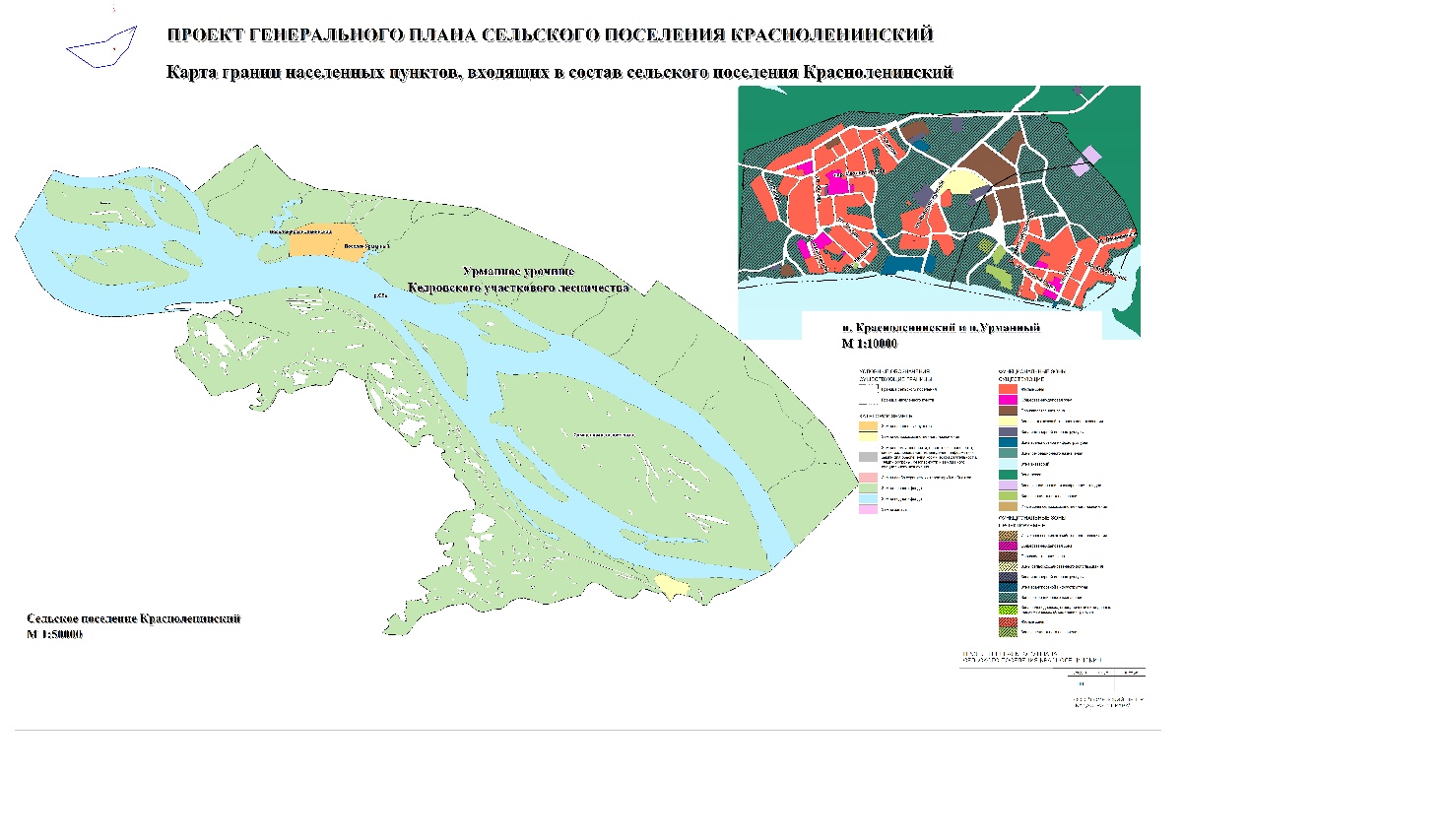 ГЕНЕРАЛЬНЫЙ ПЛАН                              сельского поселения КрасноленинскийХанты-Мансийского районаХанты-Мансийского автономного округа - Югры(Тюменская область)Положение о территориальномпланированииСОДЕРЖАНИЕ:1 ОБЩИЕ ПОЛОЖЕНИЯ	32 СВЕДЕНИЯ О ВИДАХ, НАЗНАЧЕНИИ И НАИМЕНОВАНИЯХ, ПЛАНИРУЕМЫХ ДЛЯРАЗМЕЩЕНИЯ ОБЪЕКТОВ МЕСТНОГО ЗНАЧЕНИЯ СЕЛЬСКОГО ПОСЕЛЕНИЯ, ИХМЕСТОПОЛОЖЕНИЕ И ОСНОВНЫЕ ХАРАКТЕРИСТИКИ	53 ПАРАМЕТРЫ ФУНКЦИОНАЛЬНЫХ ЗОН, А ТАКЖЕ СВЕДЕНИЯ О ПЛАНИРУЕМЫХ ДЛЯРАЗМЕЩЕНИЯ В НИХ ОБЪЕКТОВ ФЕДЕРАЛЬНОГО ЗНАЧЕНИЯ (ОФЗ), ОБЪЕКТОВРЕГИОНАЛЬНОГО ЗНАЧЕНИЯ (ОРЗ), ОБЪЕКТОВ МЕСТНОГО ЗНАЧЕНИЯ (ОМЗ) И ИНОГОЗНАЧЕНИЯ	61 ОБЩИЕ ПОЛОЖЕНИЯНастоящее Положение о территориальном планировании (далее по тексту также – Положение) сельского поселения Красноленинский Ханты-Мансийского района Ханты-Мансийского автономного округа - Югры (далее по тексту также – сельское поселение Красноленинский, муниципальное образование, поселение, сельское поселение) подготовлено в соответствии со статьей 23 Градостроительного кодекса Российской Федерации в качестве текстовой части Генерального плана сельского поселения Красноленинский Ханты-Мансийского района Ханты-Мансийского автономного округа - Югры (далее по тексту также – генеральный план), содержащей:сведения о видах, назначении и наименованиях планируемых для размещения объектов местного значения поселения, их основные характеристики, их местоположение (для объектов местного значения, не являющихся линейными объектами, указываются функциональные зоны), а также характеристики зон с особыми условиями использования территорий в случае, если установление таких зон требуется в связи с размещением данных объектов;параметры функциональных зон, а также сведения о планируемых для размещения в них объектах федерального значения, объектах регионального значения, объектах местного значения, за исключением линейных объектов.Территориальное планирование сельского поселения осуществляется в соответствии с действующим федеральным и областным законодательством, муниципальными правовыми актами и направлено на комплексное решение задач развития муниципального образования и решение вопросов местного значения, установленных Федеральным законом от 06.10.2003    № 131-ФЗ "Об общих принципах организации местного самоуправления в Российской Федерации".При подготовке генерального плана поселения учтены социально-экономические, демографические и иные показатели развития муниципального образования.Основные задачи генерального плана:– выявление проблем градостроительного развития территории поселения, обеспечение их решения;– определение основных направлений и параметров пространственного развития поселения, обеспечивающих создание инструмента управления развитием территории поселения на основе баланса интересов федеральных, областных и местных органов публичной власти;– создание электронного генерального плана на основе компьютерных технологий и программного обеспечения, а также требований к формированию ресурсов информационной системы обеспечения градостроительной деятельности.Генеральный план устанавливает:– функциональное зонирование территории сельского поселения;– границы населенных пунктов, входящих в состав поселения;– характер развития муниципального образования с определением подсистем социально-культурных и общественно-деловых центров на основе перечня планируемых к размещению объектов местного значения;– направления развития жилищного строительства за счет сноса ветхого и аварийного жилья, а также путем освоения незастроенных территорий;– характер развития сети транспортной, инженерной, социальной и иных инфраструктур.Генеральный план сельского поселения разработан на расчетный срок реализации до 2039 года. Первая очередь реализации генерального плана – 2024 год.Последующие этапы реализации генерального плана, их сроки определяются органами местного самоуправления Ханты-Мансийского района исходя из социально-экономической обстановки в Ханты-Мансийском районе Ханты-Мансийского автономного округа - Югры, финансовых возможностей местного бюджета.2 СВЕДЕНИЯ О ВИДАХ, НАЗНАЧЕНИИ И НАИМЕНОВАНИЯХ ПЛАНИРУЕМЫХ ДЛЯ РАЗМЕЩЕНИЯ ОБЪЕКТОВ МЕСТНОГО ЗНАЧЕНИЯ СЕЛЬСКОГО ПОСЕЛЕНИЯ, ИХ МЕСТОПОЛОЖЕНИЕ И ОСНОВНЫЕХАРАКТЕРИСТИКИ3 ПАРАМЕТРЫ ФУНКЦИОНАЛЬНЫХ ЗОН, А ТАКЖЕ СВЕДЕНИЯ О ПЛАНИРУЕМЫХ ДЛЯ РАЗМЕЩЕНИЯ В НИХ ОБЪЕКТОВ ФЕДЕРАЛЬНОГО ЗНАЧЕНИЯ (ОФЗ), ОБЪЕКТОВ РЕГИОНАЛЬНОГО ЗНАЧЕНИЯ (ОРЗ),ОБЪЕКТОВ МЕСТНОГО ЗНАЧЕНИЯ (ОМЗ) И ИНОГО ЗНАЧЕНИЯПриложение 2 к решению Совета депутатов сельского поселения Красноленинский от 12.05.2020 № 17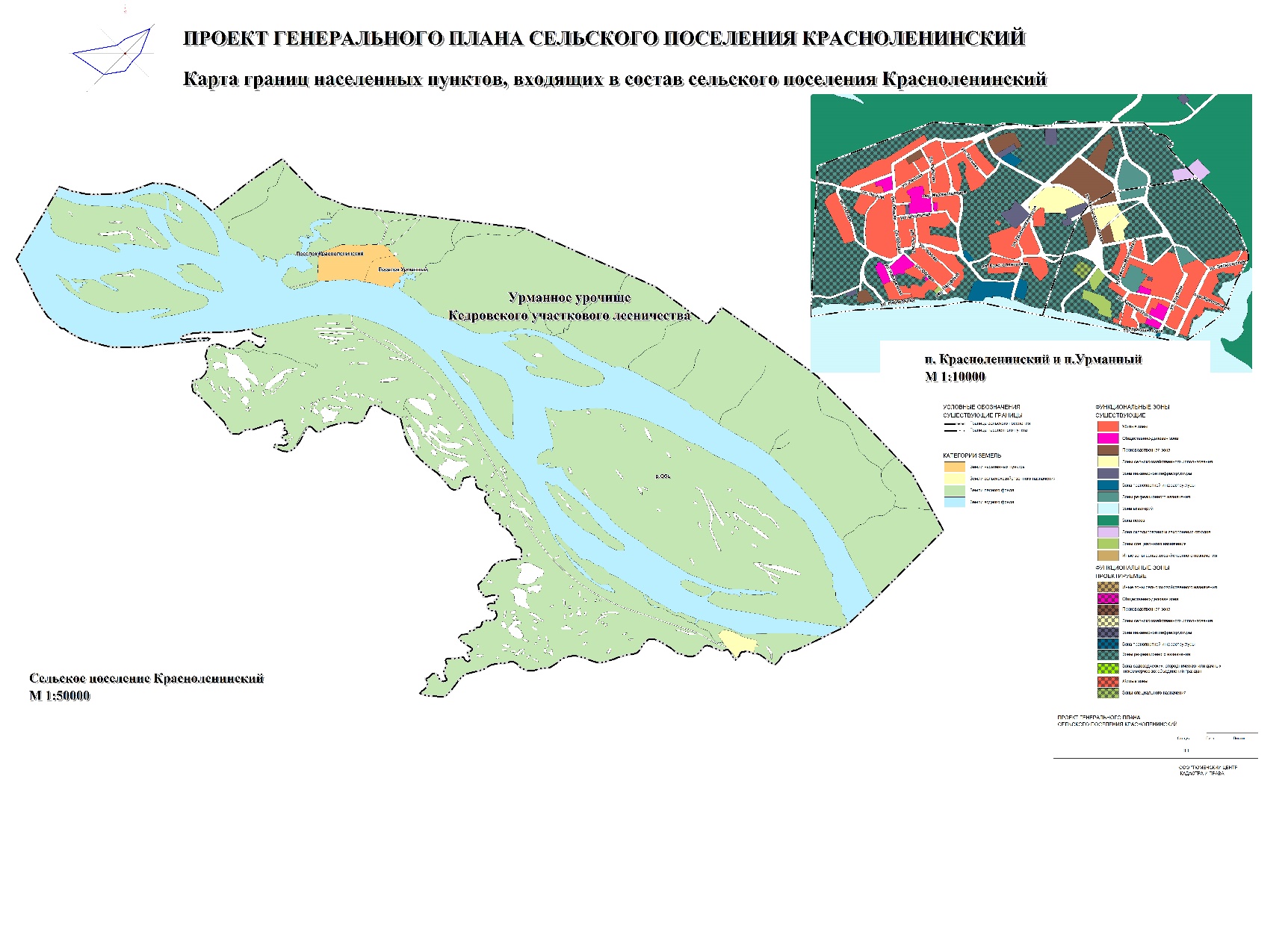 Приложение 3 к решению Совета депутатов сельского поселения Красноленинский от 12.05.2020 № 17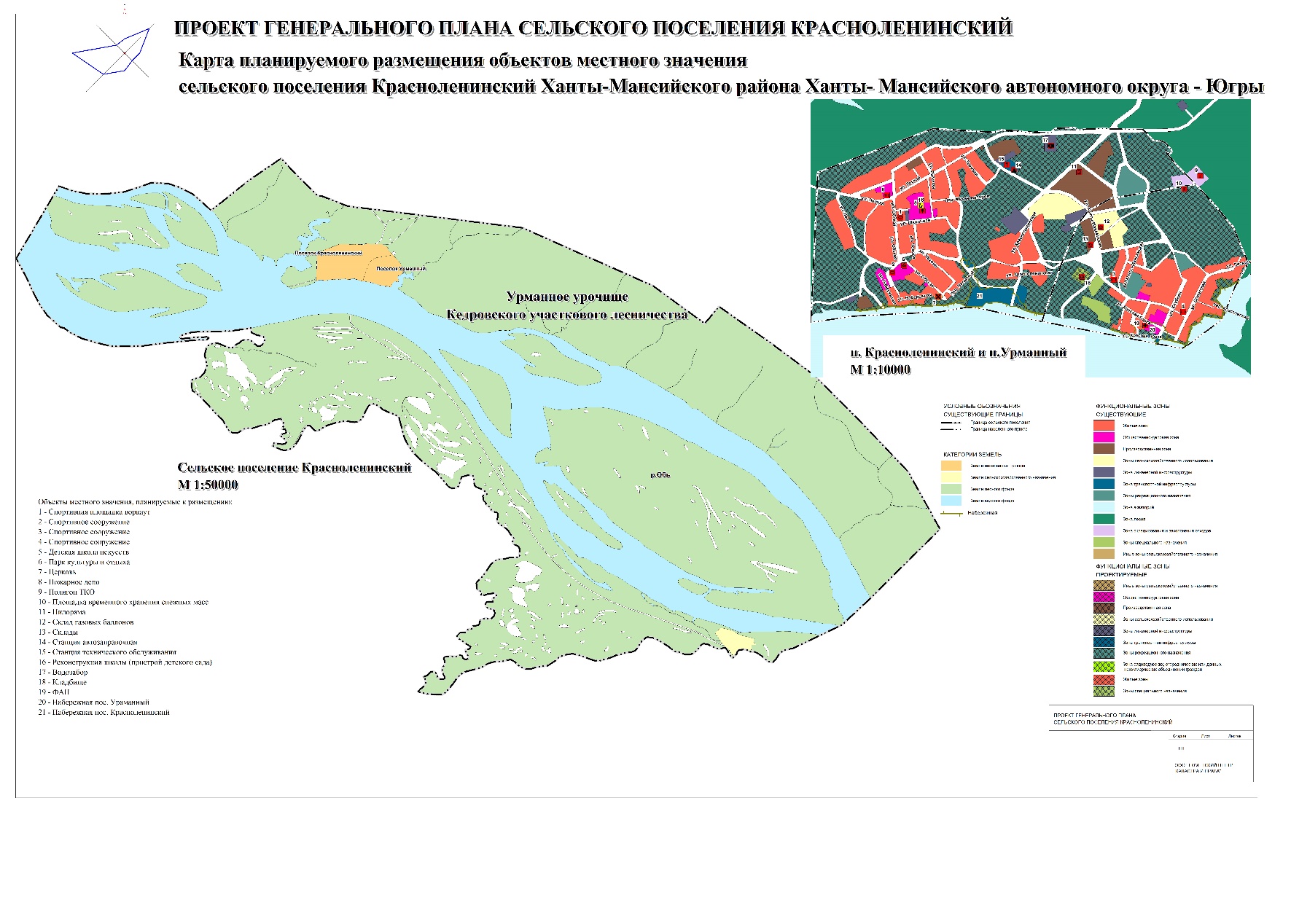 Приложение 4к решению Совета депутатов сельского поселения Красноленинский от 12.05.2020 № 17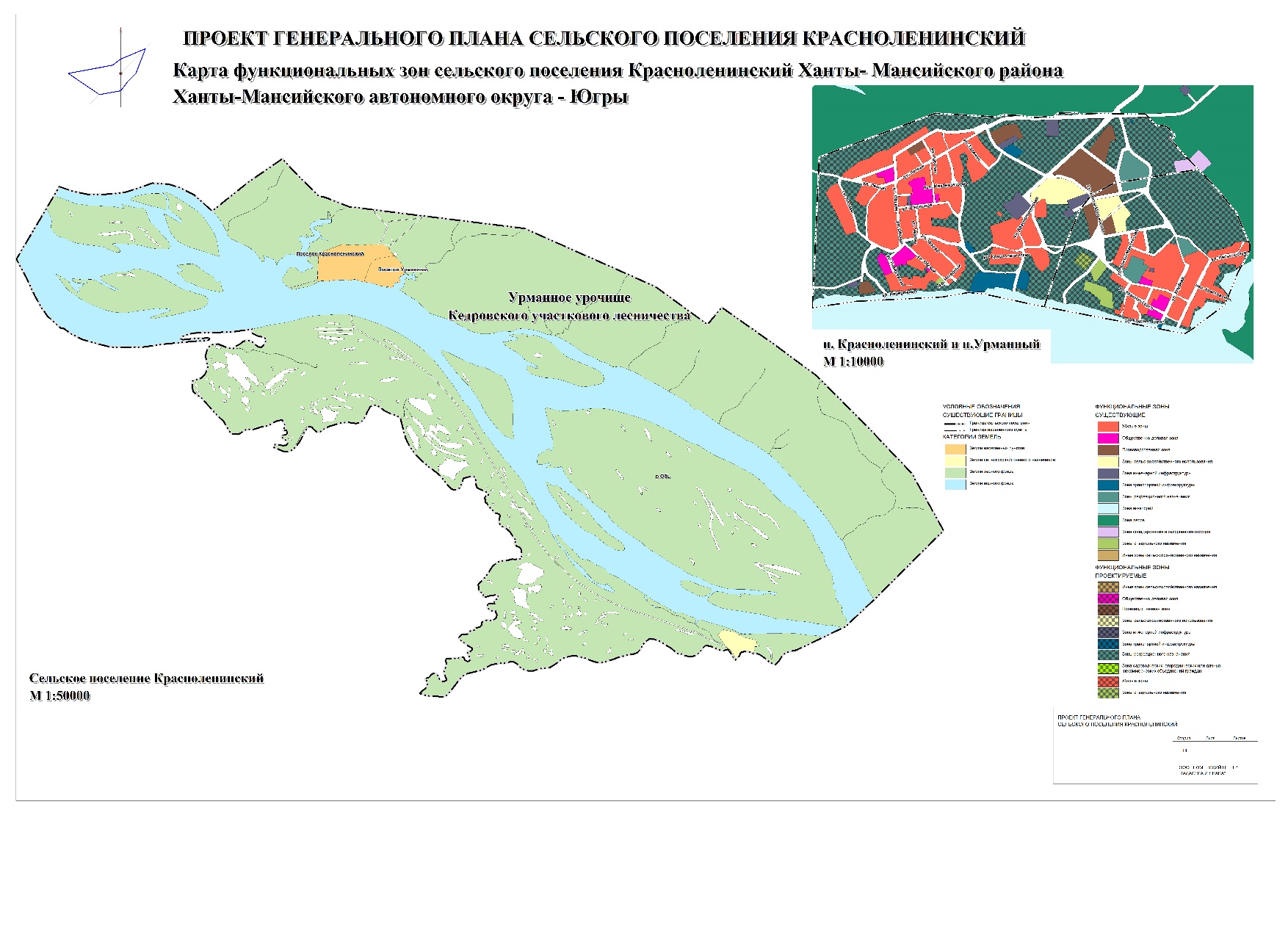 № п/пКласс объектовНазначение, наименование, местоположение Основные характеристикиСрок реализацииСрок реализацииНаименование функциональной зоныХарактеристики зон с особыми условиями использования№ п/пКласс объектовНазначение, наименование, местоположение Основные характеристики1 очередь 2024 г.Расчётный срок 2039 г.Наименование функциональной зоныХарактеристики зон с особыми условиями использования1Объекты физической культуры и массового спортаСпортивная площадка воркаут, пос.Красноленинский1 объектстроительство-Общественно-деловая зона Установление не требуется2Объекты физической культуры и массового спортаСпортивное сооружение, пос.Красноленинский1 объект-строительствоОбщественно-деловая зона Установление не требуется3Объекты физической культуры и массового спортаСпортивное сооружение, пос. Урманный1 объект-строительствоЗона рекреационного назначенияУстановление не требуется4Объекты физической культуры и массового спортаСпортивное сооружение, пос. Урманный1 объект-строительствоЖилая зонаУстановление не требуется5Объекты культуры и искусстваДетская школа искусств, пос. Красноленинский1 объект-строительствоОбщественно-деловая зона Установление не требуется6Общественные пространстваПарк культуры и отдыха, пос. Красноленинский1 объектстроительствоОбщественно-деловая зона Установление не требуется7Прочие объекты обслуживанияЦерковь, пос. Красноленинский1 объект-строительствоЗона специального назначенияУстановление не требуется8Объекты пожарной охраны Пождепо, пос.Красноленинский1 объект-строительствоЖилая зонаУстановление не требуется№ п/пКласс объектовНазначение, наименование, местоположение Основные характеристикиСрок реализацииСрок реализацииНаименование функциональной зоныХарактеристики зон с особыми условиями использования№ п/пКласс объектовНазначение, наименование, местоположение Основные характеристики1 очередь 2024 г.Расчётный срок 2039 г.Наименование функциональной зоныХарактеристики зон с особыми условиями использования9Объекты утилизации, обезвреживания, размещения отходов производства и потребленияОбъект размещения отходов, полигон ТКО, за границей пос. Урманный1 объектстроительство-Зона складирования и захоронения отходов500 метров10Объекты утилизации, обезвреживания, размещения отходов производства и потребленияОбъект размещения отходов, площадка для временного хранения снежных масс, пос. Урманный1 объектстроительство-Зона складирования и захоронения отходовУстановление не требуется11Предприятия и объекты добывающей и обрабатывающей промышленностиПредприятие по обработке древесины, производству изделий из дерева, пос.Красноленинский1 объект-строительствоПроизводственная зона50 метров12Прочие объекты, связанные с производственной деятельностьюСклад газовых баллонов, пос.Красноленинский1 объект-строительствоПроизводственная зона100 метров13Прочие объекты, связанные с производственной деятельностьюСклад пос.Урманный1 объект-строительствоПроизводственная зона50 метров14Объекты обслуживания и хранения автомобильного транспортаСтанция автозаправочная пос.Красноленинский 1 объектстроительствоЗона транспортной инфраструктуры100 метров№ п/пКласс объектовНазначение, наименование, местоположение Основные характеристикиСрок реализацииСрок реализацииНаименование функциональной зоныХарактеристики зон с особыми условиями использования№ п/пКласс объектовНазначение, наименование, местоположение Основные характеристики1 очередь 2024 г.Расчётный срок 2039 г.Наименование функциональной зоныХарактеристики зон с особыми условиями использования15Объекты обслуживания и хранения автомобильного транспортаСтанция технического обслуживания пос.Красноленинский1 объектстроительствоЗона транспортной инфраструктуры100 метров16Объекты образования и наукиШкола(реконструкция) пристрой детского сада пос.Красноленинский1 объектРеконструкцияОбщественно-деловая зона Установление не требуется17Объекты водоснабженияВодозабор пос.Красноленинский1 объектстроительствоЗона инженерной инфраструктуры 50 метров18Места погребения Кладбищепос. Урманный1 объектстроительствоЗона специального назначения 50 метров19Объекты здравоохраненияФАПпос. Урманный1 объект-строительствоЗона специального назначения Установление не требуется20Предприятия и объекты сельского и лесного хозяйства, рыболовства и рыбоводстваПредприятие по разведению крупного рогатого скота, производство сырого молока1 объектстроительствоПроизводственная зонаУстановление не требуется21Прочие объекты обслуживанияОбъекты торговли, общественного питания1 объектстроительствоОбщественно-деловая зонаУстановление не требуется22Объекты инженерной защиты от опасных геологических процессовНабережная пос. Урманный1 объектстроительство23Объекты инженерной защиты от опасных геологических процессовНабережная пос.Красноленинский1 объектстроительство№ п/пНаименованиеПараметры функциональных зонПараметры функциональных зонСведения о планируемых объектахСведения о планируемых объектахСведения о планируемых объектахСведения о планируемых объектахСведения о планируемых объектах№ п/пНаименованиеПараметры функциональных зонПараметры функциональных зонСведения о планируемых объектахСведения о планируемых объектахСведения о планируемых объектахСведения о планируемых объектахСведения о планируемых объектах№ п/пНаименованиеПлощадь, га%ФедеральногозначенияРегиональногозначенияМестного значения муниципального районаМестного значенияИного значения№ п/пНаименованиеПлощадь, га%ФедеральногозначенияРегиональногозначенияМестного значения муниципального районаМестного значенияИного значения№ п/пНаименованиеПлощадь, га%ФедеральногозначенияРегиональногозначенияМестного значения муниципального районаМестного значенияИного значенияОбщая площадь поселения23300100,0Общая площадь поселения23300100,0Общая площадь поселения23300100,0Жилая зона75.080.33ФАП пос.УрманныйДетская спортивно-игровая площадка, пос. УрманныйЖилая зона75.080.33ФАП пос.УрманныйДетская спортивно-игровая площадка, пос. УрманныйОбщественно-деловаязона6.20.02Пождепо. реконструкция школы (пристрой детского сада) детская школа искусств, пос. КрасноленинскийСпортивное сооружение, пос.КрасноленинскийСпортивная площадка воркаут пос.КрасноленинскийОбщественно-деловаязона6.20.02Пождепо. реконструкция школы (пристрой детского сада) детская школа искусств, пос. КрасноленинскийСпортивное сооружение, пос.КрасноленинскийСпортивная площадка воркаут пос.КрасноленинскийОбщественно-деловаязона6.20.02Пождепо. реконструкция школы (пристрой детского сада) детская школа искусств, пос. КрасноленинскийСпортивное сооружение, пос.КрасноленинскийСпортивная площадка воркаут пос.КрасноленинскийОбщественно-деловаязона6.20.02Пождепо. реконструкция школы (пристрой детского сада) детская школа искусств, пос. КрасноленинскийСпортивное сооружение, пос.КрасноленинскийСпортивная площадка воркаут пос.КрасноленинскийПроизводственная зона12.870.06Пилорама,пос.Красноленинский, склад газовых баллонов, пос.Урманный,склад пос.Урманный№ п/пНаименованиеПараметры функциональных зонПараметры функциональных зонСведения о планируемых объектахСведения о планируемых объектахСведения о планируемых объектахСведения о планируемых объектахСведения о планируемых объектах№ п/пНаименованиеПлощадь, га%ФедеральногозначенияРегиональногозначенияМестного значения муниципального районаМестного значенияИного значенияЗона инженернойинфраструктуры4.510.02Водозабор. пос. КрасноленинскийЗона транспортнойинфраструктуры3.960.02Станция автозаправочная, станция технического обслуживания, пос.КрасноленинскийЗона рекреационного назначения134.860.57Зона акваторий6945.0429.81Зона лесов16105.9369.13Зона складирования и захоронения отходов1.840.01Полигон ТКО,Площадка временного хранения снежных масспос.УрманныйЗона специального назначения3.40.01Кладбище пос.УрманныйЗона сельскохозяйственного использования65.750.02